ИСЛАНДИЯ – ненадмината дива природа, пътуване в малка група с водач на български език! Възможност за наблюдение на Северното сияние! 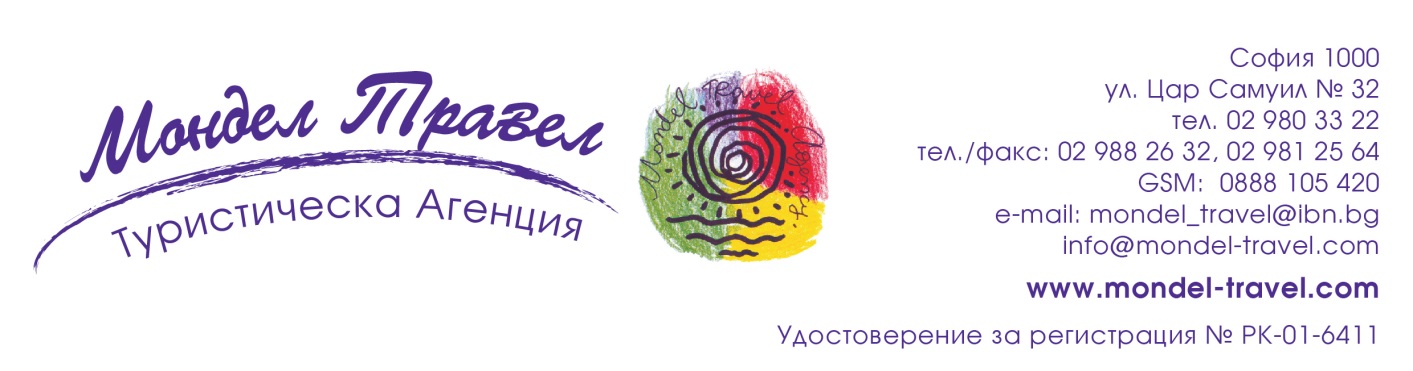 5 дни/ 3 нощувки / 3 закускиДати:  от 23 юни до 27 юни 2021 г.                              от 22 септември до 26 септември 2021 г.                             от 08 декември до 12 декемвир 2021 г. Геотермалната слава на Исландия! Описанието като „земя на огън и лед“ е тривиално, но е вярно! Тези две природни сили представляват едни от най-силните страни на острова. Тази държава буквално живее с геологията – от овчите пасища, подхранвани от богата, вулканична почва и искрящи ледени потоци, до ухаещата геотермална топлина и  енергия, захранващи страната. Огромните ледници, активните вулкани, горещите извори, гейзерите, планините, буйните реки, неизброимите водопади привличат уморения от тълпите турист! По маршрут: СОФИЯ – ФРАНКФУРТ – ГЪЛФОС – ГЕЙСИР – СТРОКУР – ТИНГВЕЛИР – КЕРИД - РЕЙКЯВИК - СЕЛЯЛАНДСФОС – СКОГАФОС – РЕЙНИСФЯРА – ВИК – РЕЙКЯВИК – СИНЯТА ЛАГУНА – РЕЙКЯВИК – ФРАНКФУРТ - СОФИЯ1 ден София – Франкфурт – РейкявикПолет на LUFTHANSA за Франкфурт в 16.35 ч. Кацане в 17.55 ч. Полет за Рейкявик в 21.50 ч. Пристигане на летище Кефлавик в 23.30 ч. Посрещане, трансфер и настаняване в хотел в Рейкявик. Нощувка.2 ден  Рейкявик – Златния кръг, 8-часова екскурзия, включена в пакетната цена /водопада Гълфос, гейзер Гейсир, гейзер Строкур, долината Тингвелир, кратер Керид/Закуска. Начало на обиколка на един от най-популярните и интересни райони на Исландия, известен с наименованието Златният кръг. Това е част от острова известна с красотата на пейзажите и разнообразието на релефа си, като на първо място тук изпъкват три основни забележителности. Това са красивият водопад Гълфос или златният водопад, който дава името си на целия туристически маршрут. Величествената двойна каскада на р. Хвита, спира дъха на посетителите. Мощта и красотата на водопада няма да оставят безразличен, дори и най-опитният пътешественик. Разбира се като всяко място в Исландия и Гълфос е свързан с интересна история и много легенди. Следващата задължителна спирка по маршрута е районът на геотермалните извори известни като гейзери. Това са горещи извори, в които минералните води, с които е известен целият остров, клокочат и кипят и следвайки законите на физиката в определени моменти изхвърлят кипяща вода във въздуха, понякога достигайки главозамайваща височина. Несъмнено най-известен е гейзерът Гейсир, който е дал името си на този природен феномен, някога той е изхвърлял водни струи на повече от 100 м височина, но в наши дни кратерът почива и е отстъпил мястото си на основна атракция в района, на по-малкия и по-млад гейзер Строкур. В наши дни Строкур изхвърля вода на всеки шест до десет минути, на височина между дванадесет и петнадесет метра. След като направите достатъчно снимки на изригващите от земята водни стълбове, турът ще продължи с посещение на долината Тингвелир. Освен, че е уникален природен феномен, впечатляващ с красотата си, това е и място от първостепенно културно-историческо значение за Исландия. От една страна Тингвелир е впечатляваща, поради факта, че е формирана под въздействието на постоянно отдалечаващите северноамериканска и евразийска тектонични плочи. От друга страна, долината е мястото, на което се провеждало първото народно събрание на Исландия. Тук още през 930 г. е свикван най-старият Парламент в Европа, а решенията взимани в долината са се превръщали в закони, които са регламентирали живота и са предопределили развитието на държавата. В наши дни най-голям интерес в долината представляват Скалата на законотвореца, от която говорителят на Събранието е рецитирал законите на страната преди те да бъдат записани. Интерес представлява и фисурата Силфра, където често могат да се видят гмуркачи, които се спускат в дълбините на ледената фисура, за да се докоснат до двете тектонични северноамериканската и евразийската тектонични плочи. В края на еднодневния тур ще бъде посетен и кратерът Керид. Един от многото красиви кратери на територията на острова, които днес са заети от красиви езера с цвят аквамарин. Връщане в Рейкявик. По желание и срещу допълнително заплащане 3-часов за наблюдение на Северното сияние *предлага се само за дата на тръгване 08.12. Среща с местния екскурзовод и начало на един от най-незабравимите турове, на които ще се отправите някога. Нашият автобус/микробус ще отведе групата далече от светлините на исландската столица, където обгърнати от черния воал на нощта, ще се потопите в магичния танц и пъстроцветните отблясъци на Северната зора. За тези мистични светлини, появяващи се върху нощното небе, предците на днешните исландци са смятали, че са следи оставяни от смели войни,  препускащи по небосвода, възседнали своите силни коне. Днес разбира се знаем, че Аурора Бореалис е природен феномен, породен от взаимодействието на заредени частици на слънчевия вятър с магнитосферата над полярните райони на нашата планета. Турът ще продължи 2-3 часа. Препоръчително е клиентите да носят дебело зимно облекло, удобни и топли обувки. Нощувка.3 ден  Рейкявик – Селяландсфос - Скогафос – Рейнисфяра – Вик, 10-часова екскурзия, включена в пакетната цена Закуска. Отпътуване към южната част на острова. В този изпълнен с емоции ден ще се насладите на постоянно променящите се пейзажи на Исландия, ще може да отправите взор към необятния простор на Атлантика, ще зърнете скованите в лед върхове на могъщи вулкани, ще видите равни долини, посипани с лава в следствие на унищожителни вулканични изригвания, ще прекосите пълноводни ледникови реки, но едва ли нещо ще ви плени по начина по-който ще го направи гледката на великолепния Селяландсфос. Считан за най-красивият водопад в страната и един от най-красивите в света Селяландсфос ще ви омагьоса. Тук невидимата творческа ръка на природата е достигнала до най-големи висоти. Най-силна е магията на водопада в слънчево време, когато лъчите се пречупват във водните пръски, създавайки чудна феерия. Следващата спирка е водопадът на р. Скогар. Макар и не толкова изящен, колкото Селяландсфос, Скогафос е също  една много впечатляваща гледка. Със своя пад от близо 60 метра, той е един от най-високите в страната. След като по-авантюристично настроените посетители се изкачат до самия гребен на водопада, групата ще продължи към още една атракция на южното исландско крайбрежие, а именно черният плаж Рейнисфяра. Тук освен черната лавова пепел, която замества обичайния пясък по плажовете, с които ние сме свикнали, ще може да видите и един от най-симпатичните обитатели на острова – птичката тъпоклюната кайра, която освен, че е част от много готварски рецепти, се е превърнала в един от символите на страната. Ще чуете и легендата за вкаменените стълбове на Рейнисдрангар. След доволно количество снимки, турът продължава с посещение на селището Вик, където ще имате възможност да напазарувате сувенири и традиционни за острова стоки, а също и да хапнете някой местен специалитет. Макар и за малко ще изпитате усещането да се намирате в подножието на вулкан и съпричастни с едно от едно от най-мощните изригвания на вулкана. Привечер връщане в Рейкявик. Нощувка.4 ден  Рейкявик /включено посещение/ – Синята лагунаЗакуска. Освобождаване на хотела /можете да оставите куфарите си в багажното отделение на хотела/. Начало на пешеходна обиколка на столицата Рейкявик с водача на групата /включена в пакетната цена/, която включва интригуващата сграда на Халгримскирка, скромната едноетажна постройка, служеща за седалище на Премиера, концертната зала Харпа, дело на датския архитект Хенинг Ларсен, сградата на Протестантската катедрала, която е разположена в непосредствена близост до зданието на Парламента. По време на обиколката ще видите /отвън/ и къщата Хьофди, където през 1986 г. се провежда историческа среща между Роналд Рейган и Михаил Горбачов. След разходката в столицата следва свободно време или по желание и срещу допълнително заплащане - 3-часов тур до още една популярна атракция в Исландия - Синята лагуна. Тук желаещите ще могат да се потопят в откритите минерални басейни и поне за миг да се почувстват като местните жители, за които посещението на минерални басейни е част от ежедневието. Насладете се на богатата на минерали топлина на Синята лагуна! Разходете се, плувайте в лековитите води, медитирайте и се отпуснете, както сметнете за добре. Входът ви включва ползване на хавлиена кърпа, маска от кал, богата на силиций и 1 брой безплатна напитка по избор от мокрия бар: сокове, смутита, безалкохолни напитки или алкохолни напитки. Връщане в Рейкявик и вечерта трансфер до летище Кефлавик в Рейкявик. Полет за Франкфурт в 01.05 ч. 5 ден Рейкявик – Франкфурт - СофияКацане във Франкфурт в 06.50 ч. Следващ полет за София в 09.30 ч. Кацане на аерогара София в 12.20 ч. КРАЙНА ПАКЕТНА ЦЕНА с включени летищни такси:  2549 лв.Пакетната цена включва: самолетен билет на авиокомпания LUFTHANSA, включени летищни такси /76 EUR към 27.11.2020 г./, 1 брой ръчен багаж до 8 кг, 3 нощувки със закуски в хотел 3*** в Рейкявик, трансфер летище-хотел-летище, 8-часова екскурзия до Златния кръг, 10-часова екскурзия до Селяландсфос, Скогафос, Рейнисфяра и Вик, пешеходна обиколка на Рейкявик, туристическа програма с превод от водача на групата по време на екскурзиите, водач-преводач от агенцията, слушалки по време на еднодневните екскурзии. Пакетната цена не включва: бакшиши за шофьори и екскурзоводи – ~15-20 EUR /заплащат се в брой на място/, входни музейни такси за обиколката на Рейкявик, PCR тест в зависимост от актуалните изисквания към момента на пътуване.Доплащане за: единична стая – 395 лв.медицинска застраховка със застрахователна премия 10 000 EUR и Ковид покритие – 6.00 лв., за лица над 65 г. – 12.00 лв., над 75 г. – 24.00 лв.1 брой чекиран багаж до 20 кг + 1 брой ръчен багаж до 8 кг /цената ще бъде препотвърдена допълнително/ – общо в двете посоки 98 лв. /заплаща се с основния пакет/при недостигнат мин.брой от 10 туристи и при записани не по – малко от 8 тур. – 39 EUR /заплаща се с основния пакет/.Допълнителни мероприятия /заявяват се предварително и се плащат с основния пакет/: 3-часова екскурзия до Синята лагуна с включен трансфер, водач, входна такса, маска от кал, богата на силиций, хавлиена кърпа и 1 бр. напитка по избор – 85 EUR3-часов за наблюдение на Северното сияние – 95 EUR *предлага се само за дата на тръгване 08.12.Примерни хотели, предвидени по програмата: Hotel Klettur – 3* (https://hotelklettur.is/) или подобен в Рейкявик. Минимален брой туристи за осъществяване на екскурзията: 10 туристи Срок за уведомление при недостигнат минимален брой туристи: 20 дни преди началната дата.Начин на плащане: депозит – 200 лв. при сключване на договора, доплащане – до 50 дни преди отпътуване. Записване без риск и с минимален депозит! Пътуването може да се анулира без неустойка до 50 дни преди датата на отпътуване! Необходими документи: лична карта; няма визови, санитарни и медицински изисквания за посещаваните по маршрута страни. Екскурзията не е подходяща за туристи с намалена и ограничена подвижност, заради пешеходните обиколки. Използвани транспортни средства по програмата: • самолет • автобус/минибус Застраховка „Отмяна от пътуване“ /препоръчителна/: предоставяме възможност за сключване на допълнителна  застраховка “Отмяна на пътуване” по чл. 80, ал. 1, т.14 от Закона за туризма, покриваща разходите за анулиране на пътуването, за съкращаване и прекъсване на пътуването, поради здравословни причини на пътуващия, негови близки, неотложно явяване на дело, съкращаване от работа и др. Стойността на застраховката се изчислява на база крайна дължима сума по договора, като има значение и възрастта на Потребителя. В зависимост от възрастта на туриста стойността на застраховката е между 3% и 8% върху крайната дължима сума по договора за организирано пътуване. Застраховката „Отмяна от пътуване“ има Ковид покритие. Туроператор “ТА Мондел Травел” е застрахована по смисъла на чл. 97, ал.1 от Закона за туризма в застрахователна компания „ЛЕВ ИНС“ АД със застрахователна полица №00088159/13062010010701 /валидна от 31.07.2020 г. до 30.07.2021 г./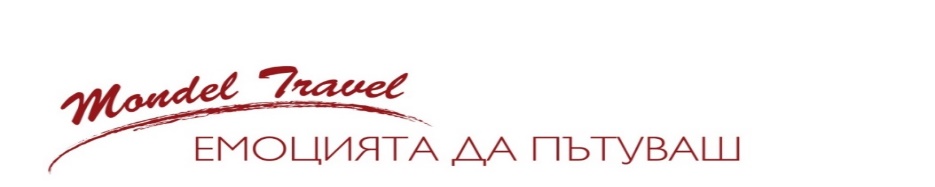 